２０２０年１０月２日VHO-net　第１６回北海道学習会のお知らせ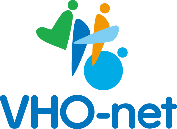 テーマ　「認定遺伝カウンセラーとの関わりについて」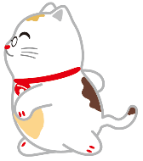 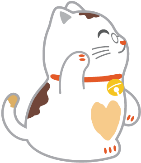 記【日　　時】　2020年　１１月　８日（　日　）　　１０:００　～　　１２:００【会議形態】　オンライン会議（Webexシステム使用）※事前に「接続テスト会」を実施します（11/1（土）9:00~10:00）【主　　催】　ヘルスケア関連団体ネットワーキングの会　北海道学習会【共　　催】　ファイザー株式会社　広報・社長室【対 象 者】　ヘルスケア関連団体ネットワーキングの会に加入しているメンバー北海道地域在住のリーダーの方　各団体２名程度まで【申込期限】　準備の都合上　１０月 １５日（木）までに、所定の申込書にてお申込み下さい。【申込先】　メールの場合：　imada.m@r9.dion.ne.jp までメール添付にて送信 (今田宛)　　　　　　　　　FAXの場合：　011-211-0425　までFAXにて送信 (間宛)※不明な点や体調の急変等での緊急連絡先　011-773-5893 (今田)までお願いします。【交通費】　今回はオンライン会議の為、交通費申請は発生しません。（ご参考：会場開催の場合）VHO-netの登録団体に関しては、学習会の登録メンバー各団体2名を限度としてファイザー㈱に支援申請ができます。全国規模の団体は各県支部から2名を限度として支援が受けられます。ただし、団体会員として登録されていても、学習会にメンバー登録されていない方へは交通費の支援ができませんので、その旨ご了承願います。　ご不明な方は、ファイザー㈱までお問い合わせください。●ヘルスケア関連団体ネットワーキングの会　北海道学習会運営委員一同北のポリオの会　　　今田　雅子摂食嚥下障害児　親の会　つばめの会　　　澤田　真由美北海道ターナー症候群家族会　ライラックの会　　間　千恵当日スケジュール（予定）オンライン学習会開催にあたり、前日までに学習会の接続情報が届かない場合はメールで、当日の接続トラブルについては電話で下記までご連絡ください。ファイザー株式会社　広報・社長室　喜島　chikako.kijima@pfizer.com（080-5425-8611）　　　　　　　　　　　　　　 後藤　keiko.goto2@pfizer.com（080-6864-4380）VHO-net第１6回北海道学習会参加申込書①　参加について：　参加する・　参加しない（希望者のみ）　11/1（土）9:00~10:00　接続テスト会開催接続テスト：　　参加する　・　別日を希望する（　平日日中　・　平日夜　・　土日　）②　お名前：③　所属：④　役職：⑤　オンライン会議の接続不良時の電話連絡先：⑥　医療関係者などの方　職種：⑦　公務員・みなし公務員などの方　勤務先：メンバー以外の方は以下もご記入ください。⑧　これまでのVHO-net学習会の参加回数：　　　　　回　（今回は含みません）⑨　メールアドレス：　※①~⑨をコピーして、メール本文で回答することもできます。※VHO-netメンバー登録、登録情報の変更などにつきましては、事務局（ファイザー㈱広報・社長室）までお知らせください。※ご提供いただいた個人情報は、VHO-net事務局及び地域運営委員にて保持し、地域学習会の開催案内や実施のために利用いたします。また、お名前、所属、役職につきましては参加者名簿を作成し、参加者に配布いたします。　　時　間　　　　　　　　　　　　　　　　プログラム　　　　　　　　　　　　　　　　　　　　９：３０　　　  開始３０分前から接続確認することができます。１０：００　　　開会あいさつ＆オンラインでのルール説明１０：１０　　　VHO-net理念と活動指針説明・参加者自己紹介１０：２０　  講演　　「 認定遺伝カウンセラーとの関わりについて　」　　　　　　　　　　　　　　　　　認定遺伝カウンセラーという職種について知るとともに、医療福祉関係者との関わり方　　　　　　　　　　　　　　　について考える機会になればと思います。北海道大学病院　臨床遺伝子診療部　認定遺伝カウンセラー　　柴田有花さん１１：００～　１１：１０　休憩　１１：１０　  　グループディスカッション＆情報交換１２：００　　　閉会※接続トラブルにより進行が遅れる可能性があり、終了時間が30分程度延長する場合があることをご了承ください。